Муниципальное бюджетное дошкольное учреждение«Детский сад №11 комбинированного вида «Катюша» г. Воркуты РКИсследовательский проект«Этот удивительный мир вулканов»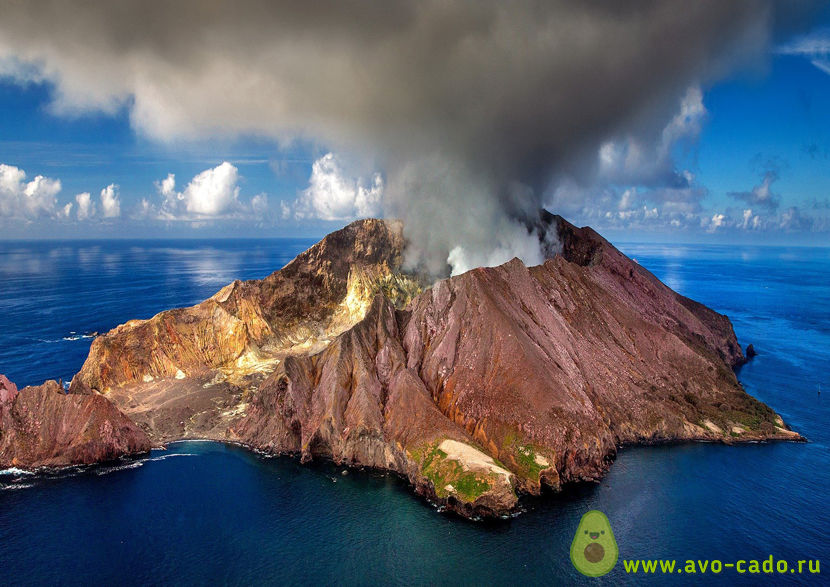 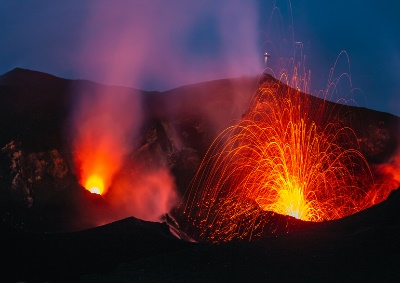                                                                    Выполнила: Попова Вера                                           Воспитанница средней группы № 9 «Родничок»                                             Руководитель: Михайлова Татьяна Ивановна                    2021г.                                                  ОглавлениеВведение………………………………………………………………………...3Теоретическая часть1.Все о вулканах …………………………. ……………………………………42. Источник передачи информацииПрактическая часть…………………………………………………………….7Заключение……………………………………………………………………...9Список использованных источников…………………………………………10ВведениеПроблема:При рассматривании детских энциклопедий меня очень заинтересовали картинки с изображением вулканов, особенно извергающихся. Я стала спрашивать ,  что это такое  -вулканы , как  происходит извержение вулкана ,опасно ли это, почему вокруг  вулкана , изображенного на картинке, нет ни городов, ни поселков. В процессе  беседы я выяснила , что это –природное явление, и я решила подробнее  узнать об этом. В результате я узнала, что извержение вулкана очень страшное и опасное явление , и в то же время очень завораживающее зрелище. И мне захотелось самой посмотреть на извержение вулкана.Актуальность проекта:  Что представляет собой наша планета ,какие силы заставляют ее дрожать, а вулканы извергаться? Дети дошкольного возраста любят экспериментировать , поэтому, знание о вулканах помогает ребенку осмыслить, что на земле , есть такие природные явления как – вулканы, которые влияют на климат земли, на живые организмы. Цель проекта: сформировать первоначальное представление о вулканах.Гипотеза:          - Предположение, что сможем создать искусственный вулкан.Задачи:            -  познакомиться с природным явлением –вулканом.                            -  получить информацию о вулканах                -  узнать  строение вулканов и их виды                -  узнать какое значение он имеет для человека                -  узнать  , может ли человек создать искусственный вулкан                     -  расширить словарный запас: вулкан, лава, пепел, спящий вулкан, потухший.               -    Сделать выводыМетоды исследования: сбор информации : изучение  литературы, работа с фото , и иллюстраций ,  видео-материалами,  наблюдение, эксперимент, изготовление макета , анализ.  Теоретическая частьКогда-то давно в Древней Греции жил бог, и звали его Гефест.  Не славился он красотой, был хромым, но зато имел стальной характер, силу и весьма преуспел в кузнечном деле. Именно он обуздал огонь и впоследствии научил людей его добывать. Жил и работал Гефест в собственной кузнице, что он сам сделал внутри горы. Люди говорили, что если над горой пар и огонь, то Гефест начал свою работу. Боялись люди. И назвали Гефеста богом огня Вулканом, и жилище его также стали называть Вулканом.Но это всего лишь красивая легенда. Само слово «вулкан» происходит от латинского «vulkanus» и переводится как «огонь». На самом деле вулкан – это каменные образования на поверхности земли с огромной ямой сверху, называемой кратером, из которой периодически выходит магма, которая становится раскаленной лавой, растекающейся вперемешку с огромными камнями и окруженной облаками пепла.  Магма – это жидкая горная порода из-под земли. А лава – это то, во что превращается магма, выбираясь наружу и теряя при этом воду и пары газа.Как устроен вулкан? Почему он извергается? Обычно внешне вулкан похож на гору, он тоже в форме конуса или пирамиды. Только вот сверху у него огромная яма до основания, которая называется по-научному кратер или жерло. Если вдруг где-то земная кора имеет расщелину, то магма имеет все шансы пробраться туда и излиться через жерло вулкана. Возникновение вулкана связано с тем, то земля движется и меняется, меняется и состав веществ на глубине. Процесс называется извержением.Виды вулканов по активности.Вулканы бывают следующих видов:- действующие вулканы- спящие вулканы- потухшие вулканыВулканология.За жизнью вулканов постоянно следят ученые – называют их вулканологи.Вулканология — наука, изучающая процессы и причины образования вулканов,их развитие, строение и состав продуктов извержения, изменение характера ихдеятельности, а также закономерности размещения вулканов на поверхностиЗемли.Вулканологи пользуются специальным защитным снаряжением. Они носятодежду и обувь, которая не горит и не нагревается от высокой температуры, наголову надевают специальные каски. Для защиты от газов носят противогазы. Вработе они применяют специальные приборы для измерения температуры лавы,пепла, ведут постоянные записи. Это очень важная и нужная работа.Вулканологи узнают, когда вулкан «спит», а когда может «проснуться»,предупреждают людей об опасности.5 интересных фактов про вулканыО вулканах слагают легенды. У многих народностей вулкан считается жилищем мертвецов или злых призраков. К примеру, так считали коренные жители Камчатки – Камчадалы.Самый южный вулкан, который активен – это Эребус, она расположен в Антарктике. Его лавовое озеро – редчайшее явление на Земле.Мексиканский вулкан Парикутин называют «Вулкан-ребенок». Все дело в его капризном и непредсказуемом характере.Самое сильное извержение вулкана – это извержение вулкана Тамбора на острове Сумбава в Индонезии в 1815 году. Его сила составила 7 баллов из 8 возможных.Пемза — это камень, уникальный тем, что он не тонет в воде. По факту это всего лишь пористое вулканическое стекло, получившееся в результате выделения горячих газов при извержении.Самые известные в мире вулканы. Везувий. Расположен на Апенинском полуострове в Италии. Именно он когда-то стер город Помпеи с лица земли.Фудзияма. Расположен на острове Хонсю в Японии. С японского переводится как  «крутизна, скала, яма». Действующий вулкан, но слабоактивный. Символ Японии. Самый красивый и романтичный вулкан мира. Мерапи. Расположен на острове Ява в Индонезии. С яванского языка переводится как «огненная гора». Корякский. Расположен на полуострове Камчатка в России. Называется так в честь находящегося рядом села Коряки. Сакурадзима. Расположен в Японии.С японского переводится как «Остров сакуры». Это действующий вулкан, признанный одним из самых опасных. Этна. Расположен на итальянском острове Сицилия. С древнегреческого «aitos» переводится как «огонь». Местные верят, что вулкан лечит болезни. Иногда здесь проводят фестивали.Килиманджаро. Это самый старый и самый известный вулкан в Африке.Практическая частьЕсть множество способов привить дошкольнику любовь к науке. В их числе –работа в «детской лаборатории», где можно провести простые опыты или научные эксперименты. Самостоятельно экспериментируя  с веществами и наблюдая физические явления, дети усваивают знания об окружающем мире. Одной из интересных для детей тем о природе вызвали картинки с изображением природного явления-вулканы. Я  заинтересовалась,  и решила узнать, из чего же они состоят, почему происходит извержение.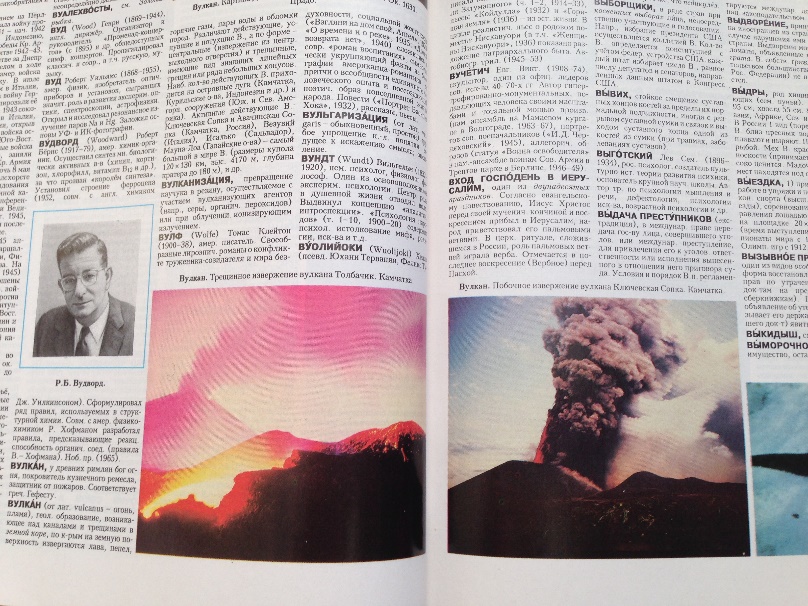 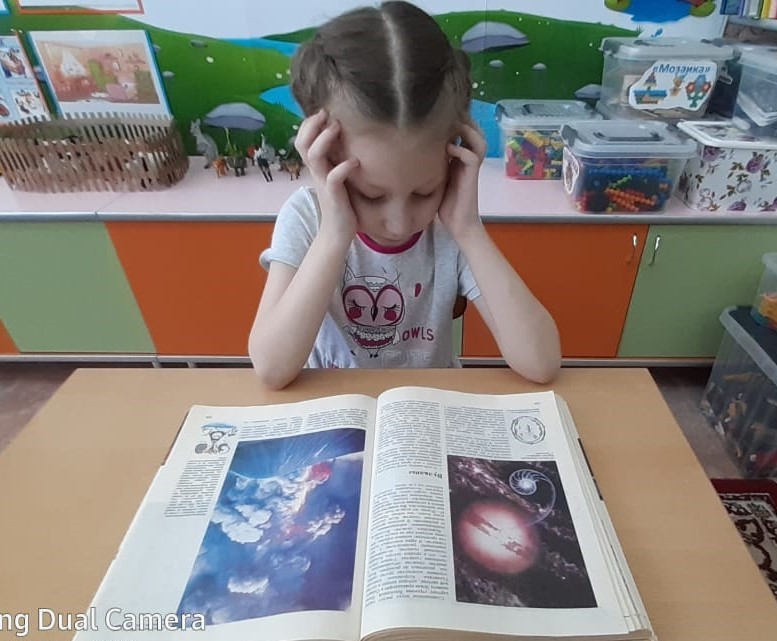 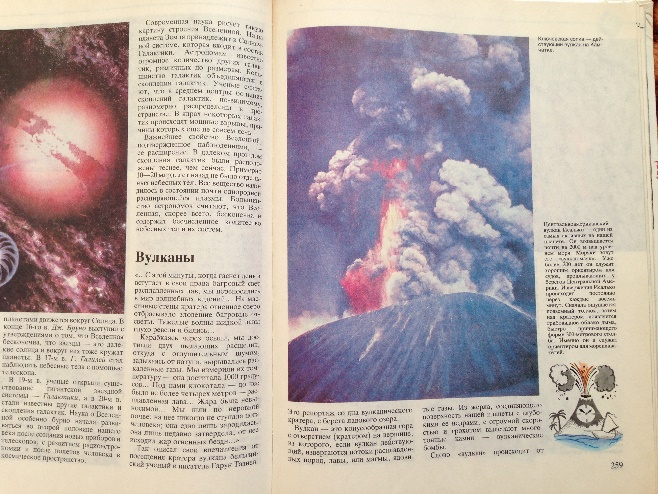 Из просмотра видеофильма « Всем обо Всем! Интересно будет Всем. Легенда о Боге Вулкане» я узнала что , извержение вулканов очень страшное и опасное явление , но в тоже время, очень красивое и завораживающее зрелище, что вулканы бывают спящими, действующими, что профессия людей которые изучают вулканы - вулканологи. И мне захотелось самой сделать вулкан !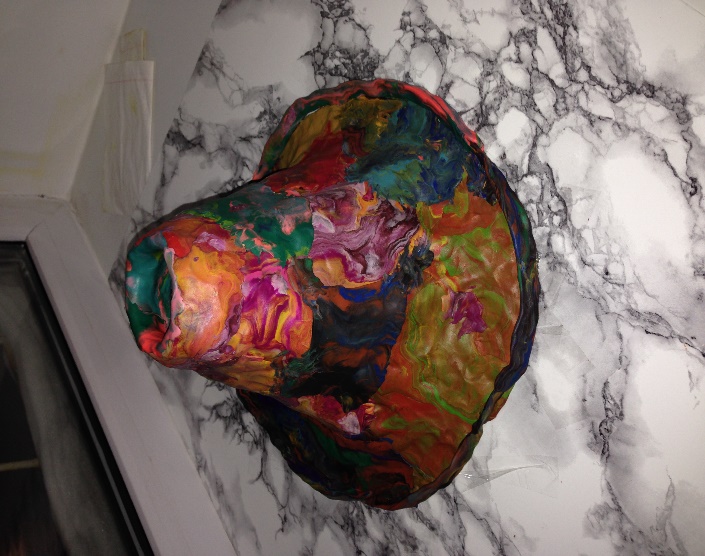 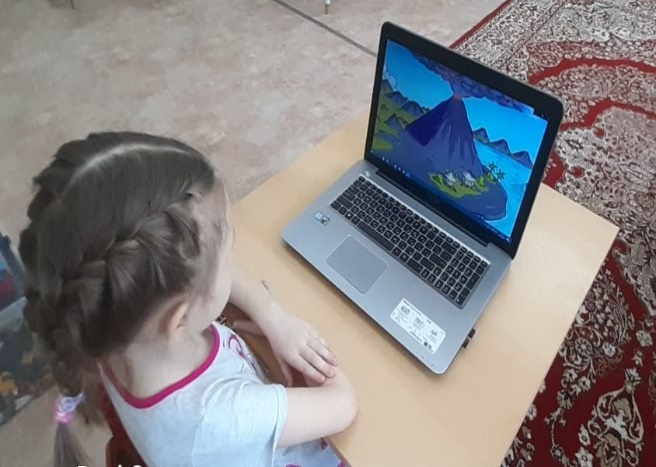 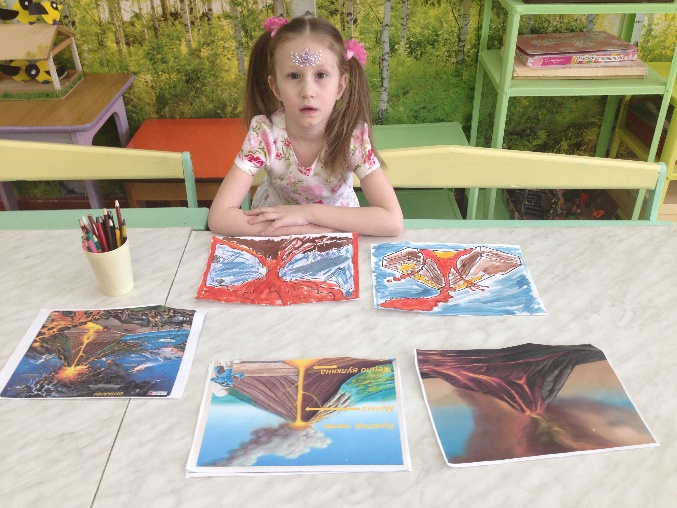 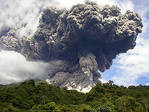 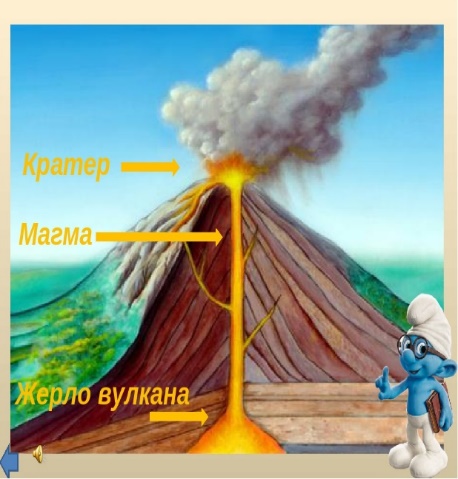 Эксперимент: Вулкан своими руками домаВырезаем из бумаги достаточно большой кружок и разрезаем пополам. Одну часть свернем теперь в конус,  закрепим с помощью скрепок . Теперь нам понадобится бумажный цилиндр из прочного материала,  мы использовали от бумажных полотенец  Этот цилиндр клеим на картон. Это будет наше жерло, на которое мы и надеваем конус из бумаги.  Обклеиваем конструкцию бумажным скотчем и обильно смазываем пластилином, чтобы вулкан был похож на вулкан.Теперь самое интересное: чтобы вулкан извергался: смешаем перекись водорода  с пищевой краской красного цвета, добавим 5 капель жидкости для посуды. Наливаем это в жерло и добавляем туда еще 4 столовые ложки дрожжей смешанные с 4 столовыми ложками теплой воды. Готово! Наш вулкан проснулся и извергается!Вывод: Когда перекись  смешивается с дрожжами, появляются пузырьки, происходит химическая реакция.  Проведя данный опыт, мы увидели, как извергается вулкан. Это значит, что мы смогли самостоятельно создать природное явление - извержение вулкана.Гипотеза о  том  что  мы сможем создать искусственный вулкан ,подтвердилась. Действительно, можно сделать вулкан своими руками.ЗаключениеПроведя эксперимент, я подтвердила свою гипотезу, что мы сможем создать свой искусственный  вулкан.Вулканы- это удивительное  и грозное явление   природы.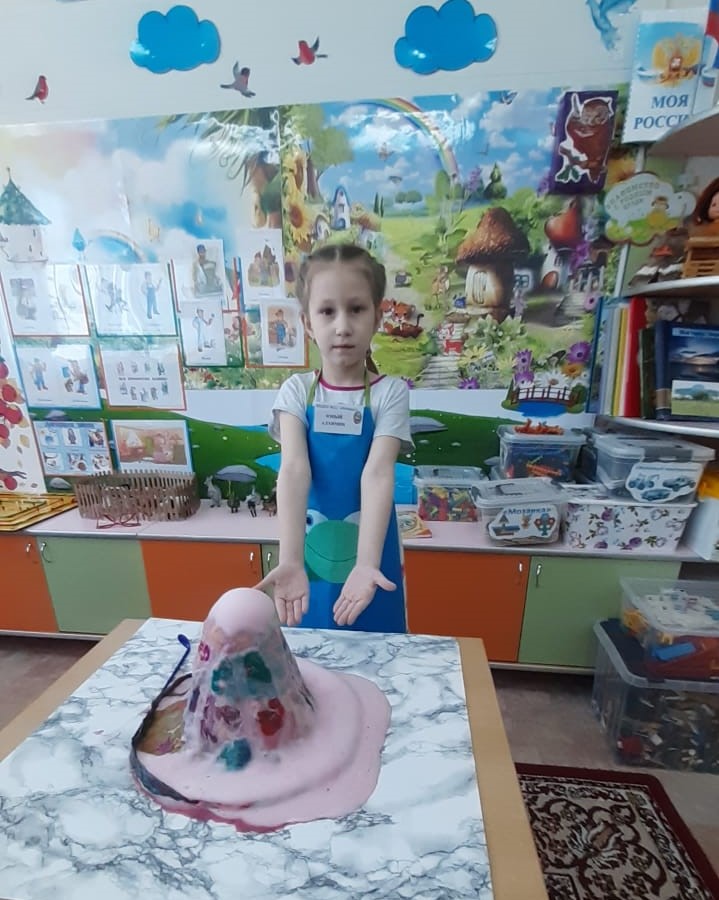         Использованная литература:Энциклопедии «Про всё на свете» ред. Феданова Ю., Скиба Т.Организация экспериментальной деятельности дошкольников: Методические рекомендации/ Под ред. Л. Н. Прохоровой. – М.: АРКТИ, 2008.                https://www.youtube.com/hashtag/умныедетки                    https://chevostik.ru/lessons/68